คำสั่งกระทรวงพลังงานที่  ๖/ ๒๕๖๐เรื่อง  แต่งตั้งพนักงานเจ้าหน้าที่ตามพระราชบัญญัติควบคุมน้ำมันเชื้อเพลิง พ.ศ. ๒๕๔๒		 ตามคำสั่งกระทรวงพลังงาน ที่ ๙/๒๕๕๒ เรื่อง แต่งตั้งพนักงานเจ้าหน้าที่ตามพระราชบัญญัติควบคุมน้ำมันเชื้อเพลิง พ.ศ. ๒๕๔๒ ลงวันที่ ๓ มิถุนายน ๒๕๕๒ ข้อ ๕ (๓) ได้แต่งตั้งพลังงานจังหวัด เป็นพนักงานเจ้าหน้าที่ เพื่อปฏิบัติหน้าที่ตามมาตรา ๑๙ มาตรา ๕๓ มาตรา ๕๔ และมาตรา ๕๕ ไว้แล้ว นั้น		บัดนี้ เห็นเป็นการสมควรแต่งตั้งพนักงานเจ้าหน้าที่ดังกล่าวเพื่อปฏิบัติหน้าที่ตามพระราชบัญญัติควบคุมน้ำมันเชื้อเพลิง พ.ศ. ๒๕๔๒ เพิ่มเติม อาศัยอำนาจตามความในมาตรา ๕ และมาตรา ๕๙ แห่งพระราชบัญญัติควบคุมน้ำมันเชื้อเพลิง พ.ศ. ๒๕๔๒  รัฐมนตรีว่าการกระทรวงพลังงาน มีคำสั่งดังต่อไปนี้		ข้อ ๑  ให้พลังงานจังหวัด เป็นพนักงานเจ้าหน้าที่ เพื่อปฏิบัติหน้าที่ตามมาตรา ๗๙		ข้อ ๒  การปฏิบัติหน้าที่ตามมาตรา ๗๙ ของพลังงานจังหวัดให้เป็นไปตามคำสั่งของคณะกรรมการควบคุมน้ำมันเชื้อเพลิง		ทั้งนี้ ตั้งแต่บัดนี้เป็นต้นไปสั่ง  ณ  วันที่  ๒๔  กุมภาพันธ์ พ.ศ. ๒๕๖๐ 		        พลเอก อนันตพร  กาญจนรัตน์ (อนันตพร  กาญจนรัตน์)รัฐมนตรีว่าการกระทรวงพลังงาน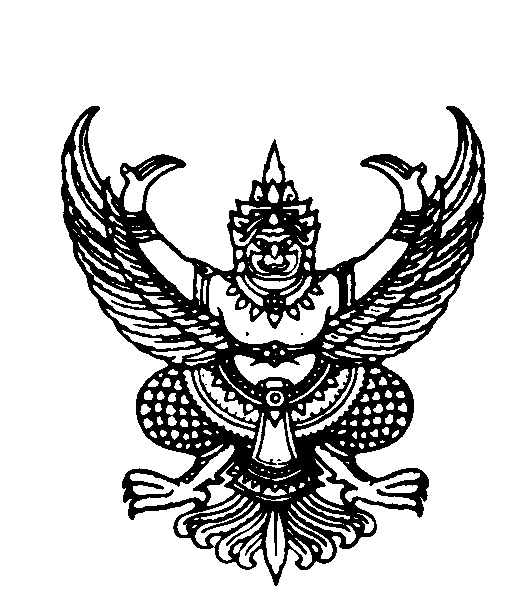 